Certificate of AppreciationAmerican AssociationOf   University WomenCalifornia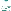 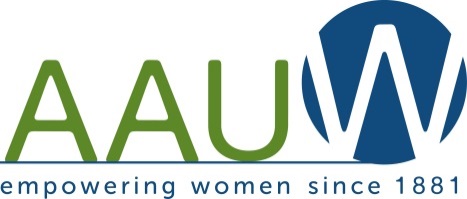 (Insert Name Here)For your significant contributions to the mission of AAUW Educational Opportunities FundCathy Foxhoven, Co-President						             Dianne Owens Jane Niemeier, Co-President 						      AAUW CA Fund ChairAAUW California             	     Breaking Through Barriers        2018                                       for Women and  Girls